ΣΤΟΙΧΕΙΑ ΑΘΛΗΤΗ  Όνομα: ……………………………………………….Επίθετο: ……………………………………………… Ημερομηνία γέννησης: ……. / ……. / ………..	Αριθμός ταυτότητας: ……………………………...Διεύθυνση οικίας: …………………………………………………………………………….…………….................………….…………………………………………………………………………………………………………………………...............…..………Τηλέφωνο επικοινωνίας: …………………...……..Ηλεκτρονική διεύθυνση: ………………………………………………………………………..………………………..Αγώνισμα: ……………………………………………….Όνομα προπονητή: ……………………………………………….Μέγεθος στολήςΜέγεθος παπουτσιώνΣΤΟΙΧΕΙΑ ΓΟΝΕΩΝ - ΚΗΔΕΜΟΝΩΝ Πατέρας Ονοματεπώνυμο: ……………………………………………………..………………..…………………Τηλέφωνο επικοινωνίας: …………………...……..Ηλεκτρονική διεύθυνση: ………………………………………………………………………..………………………..Μητέρα Ονοματεπώνυμο: ………………………………………..……………………………..…………………Τηλέφωνο επικοινωνίας: …………………...……..Ηλεκτρονική διεύθυνση: ………………………………………………………………………..………………………..……………………………………………………….	………………………………		………………………..Ονοματεπώνυμο  			Υπογραφή  			Ημερομηνία  ……………………………………………………….	………………………………		………………………..Ονοματεπώνυμο προπονητή  		Υπογραφή προπονητή		Ημερομηνία  Για περισσότερες πληροφορίες - 22874050 │ info@gsp.org.cy	Ο Γυμναστικός Σύλλογος Παγκύπρια (ΓΣΠ), στο πλαίσιο της εφαρμογής του Γενικού Κανονισμού Προστασίας Δεδομένων, συλλέγει και επεξεργάζεται προσωπικά δεδομένα των μελών, αθλητών, συνεργατών, προσωπικού και άλλων φυσικών προσώπων.Εγώ ο/η   ………………………………………………………………………… με αριθμό δελτίου ταυτότητας ……………….. δηλώνω ότι έχω διαβάσει και συμφωνώ με την Πολιτική Προστασίας Δεδομένων του ΓΣΠ και παρέχω ελεύθερα τη ρητή μου συγκατάθεση για τους πιο κάτω σκοπούς επεξεργασίας.Σημειώστε με «ν» όπου παρέχετε τη συγκατάθεση σας.ΣΚΟΠΟΙ ΕΠΕΞΕΡΓΑΣΙΑΣΟι παραλήπτες των προσωπικών δεδομένων είναι το προσωπικό και οι συνεργάτες του ΓΣΠ ως «Εκτελούντες της Επεξεργασίας».Έχω ενημερωθεί ότι η παρούσα συγκατάθεσή μου ανακαλείται όποτε το επιθυμώ, με δήλωσή μου στο ΓΣΠ εκτός εάν απαιτείται η νόμιμη συλλογή, αποθήκευση και επεξεργασία των προσωπικών μου δεδομένωνΓια οποιαδήποτε πληροφορία ή άσκηση οποιουδήποτε από τα δικαιώματά μου, ενημερώθηκα ότι μπορώ να επικοινωνήσω με τον Υπεύθυνο Προστασίας Δεδομένων του ΓΣΠ στο info@gsp.org.cy.……………………………………………………….	………………………………		………………………..Ονοματεπώνυμο Αθλητή			Υπογραφή  			Ημερομηνία  Για περισσότερες πληροφορίες - 22874050 │ info@gsp.org.cy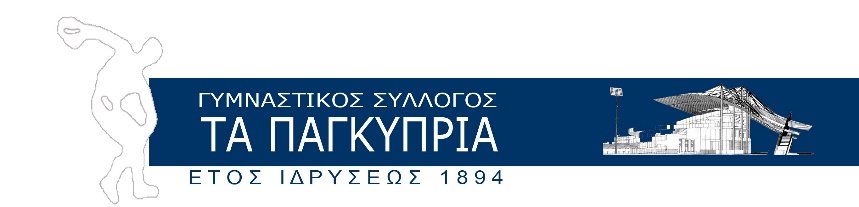       ΕΝΤΥΠΟ ΕΓΓΡΑΦΗΣ                 ΑΘΛΗΤΗ 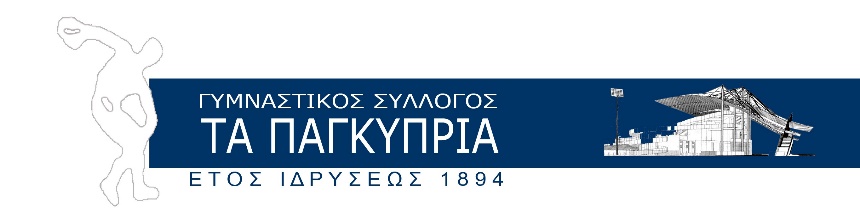 ΔΗΛΩΣΗ ΣΥΓΚΑΤΑΘΕΣΗΣ ΑΘΛΗΤΗΕγγραφή μου στο μητρώο της ΚΟΕΑΣ ως αθλητής/αθλήτρια του ΓΣΠ.Δημοσίευση φωτογραφιών μου στην ιστοσελίδα, εκδόσεις και στα Μέσα Κοινωνικής Δικτύωσης του ΓΣΠ.Δημοσίευση των ατομικών μου επιδόσεων στην ιστοσελίδα, εκδόσεις και τα Μέσα Κοινωνικής Δικτύωσης του ΓΣΠ.